Перечень муниципального имущества, предназначенного для передачи в пользование субъектам малого и среднего предпринимательства и самозанятым гражданам№Наименование имуществаАдресПлощадьКадастровый номерХарактеристика*Фото**1.Нежилое помещение (здание столовой)Ростовская область, Аксайский район, х.Валовый, ул.Гагарина, 4140,161:02:0030501:138Нежилое помещение (здание столовой)ЭТАЖНОСТЬ: 1, СОТОЯНИЕ: требует капитального ремонта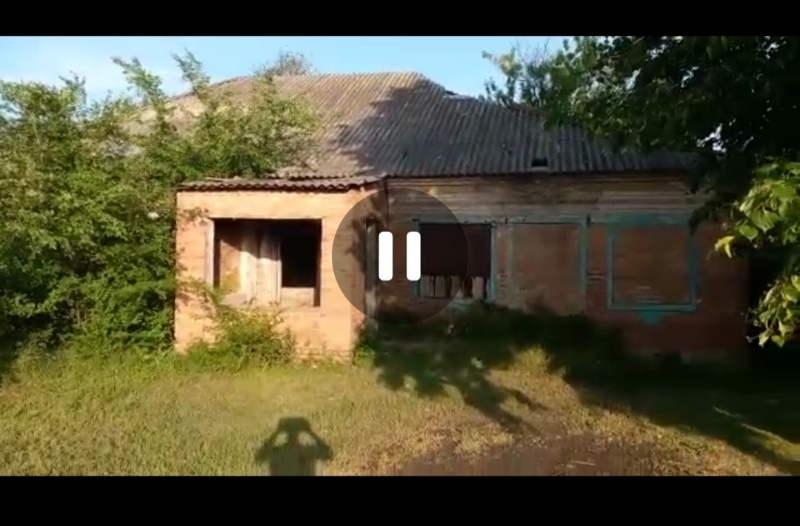 2.Самосвал, год изготовления 2007, идентификационный номер (VIN) ХЗЕ35071070004964, марка, модель ТС ГАЗ-САЗ-35071, модель, № двигателя Д2457Е2 *309054, шасси (рама) № 33090070950285, кузов № 33070070141855, цвет кузова – белый, рабочий объем двигателя 4750 куб.см., тип двигателя – дизельный, экологический класс – второй,  разрешенная максимальная масса - , масса без нагрузки – .,Самосвал, год изготовления 2007, идентификационный номер (VIN) ХЗЕ35071070004964, марка, модель ТС ГАЗ-САЗ-35071, модель, № двигателя Д2457Е2 *309054, шасси (рама) № 33090070950285, кузов № 33070070141855, цвет кузова – белый, рабочий объем двигателя 4750 куб.см., тип двигателя – дизельный, экологический класс – второй,  разрешенная максимальная масса - , масса без нагрузки – .,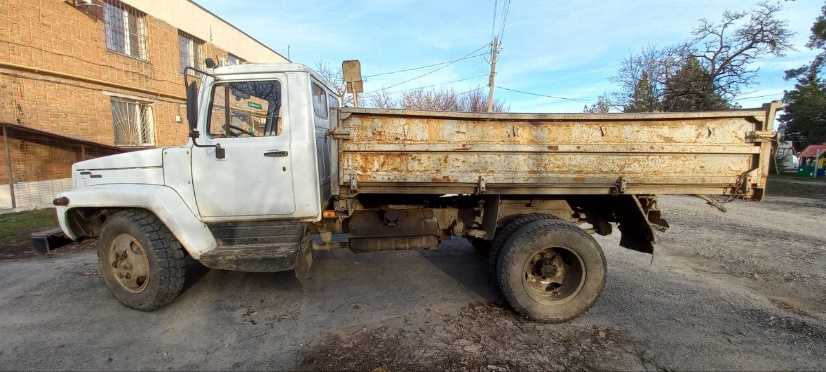 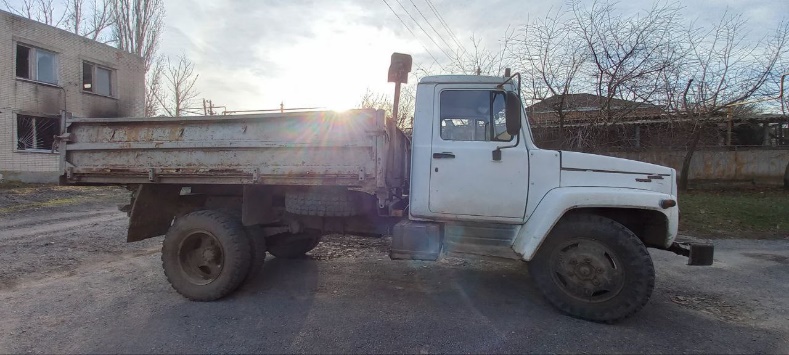 3.Экскаватор одноковшовый ЭО – 2101, год изготовления 2008, заводской номер машины (рамы): 00217/80862356, № двигателя 326127, коробка передач: 221525, основной ведущий мост:  № 518666/52780-04, цвет: сине-желтый, вид двигателя: колесный, мощность двигателя, кВт (л.с.) 60(81), конструкционная масса, кг – 6900, максимальная конструктивная мощность – 34,0 км/час.,Экскаватор одноковшовый ЭО – 2101, год изготовления 2008, заводской номер машины (рамы): 00217/80862356, № двигателя 326127, коробка передач: 221525, основной ведущий мост:  № 518666/52780-04, цвет: сине-желтый, вид двигателя: колесный, мощность двигателя, кВт (л.с.) 60(81), конструкционная масса, кг – 6900, максимальная конструктивная мощность – 34,0 км/час.,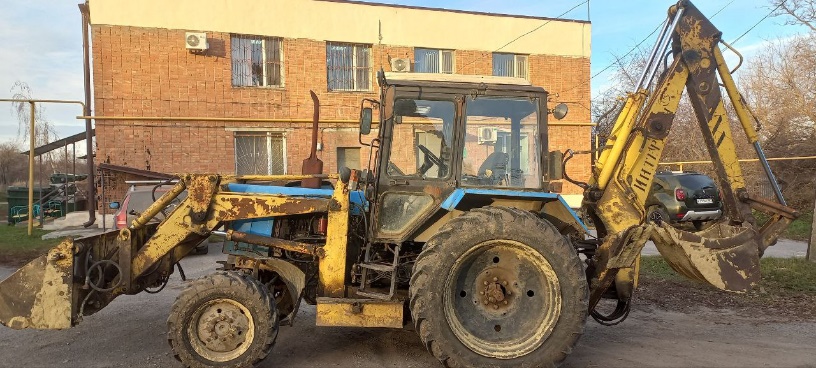 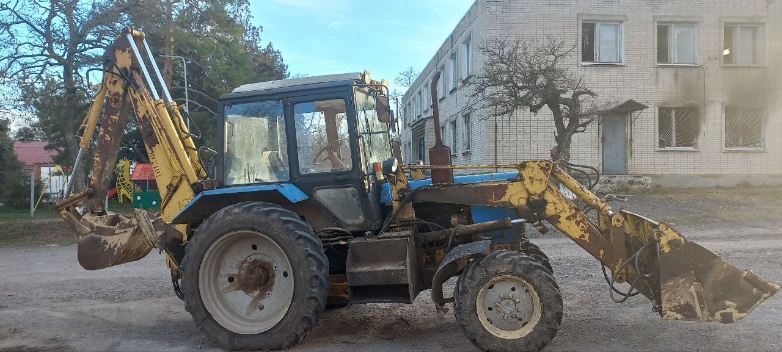 